`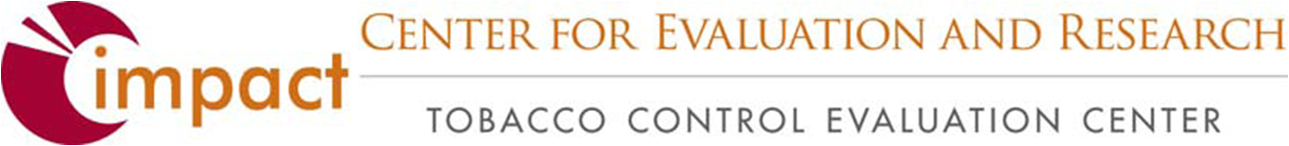 Incomplete Surveys.With SurveyPocket version 5.9 or higher users have the ability to finish an incomplete survey while in the field.  This process allows a data collector to exit out of a survey and completing it at a later time. This process may not work if a survey crashes, it will only work if a survey is interrupted manually by a data collector by either pressing the device home button, or by selecting the SurveyPocket app home button. To continue working on an incomplete survey follow these steps:Log on to SurveyAnalytics.com using your web browser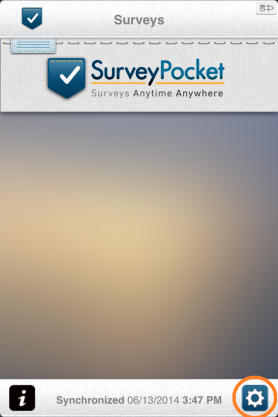 Select the Mobile tabSelect the device key or device keys you wish to alterConfirm that “Disable Settings” is UNCHECKED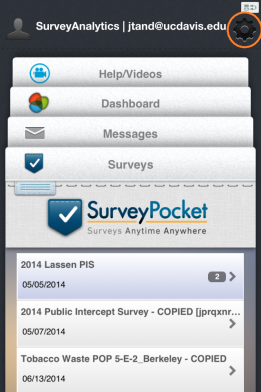 Select “Save Device Key” at the bottom of the page scrolling the page downUse your Mobile Device(s) for the following steps:Confirm that the device is on an active Wi-Fi networkOpen the SurveyPocket appSynch the device 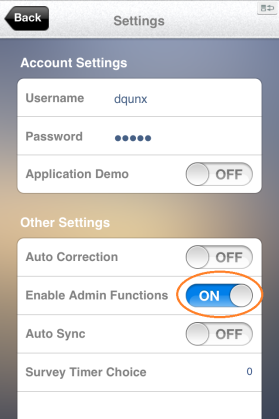 Select app settings Scroll the settings page down and turn on “Enable Admin Functions”Select “Back” at the top left of the pageDuplicate these steps on every device you plan to use on the field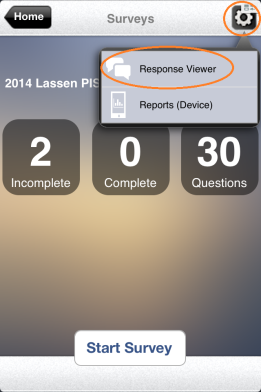 To complete an interrupted survey follow these steps:Select the gear Icon from the Survey Launch pageSelect “Response Viewer” from the pop up menuSelect the survey to be completedComplete the surveyNOTES: Only incomplete surveys will be available for editingOnce a survey is completed it cannot be edited on the SurveyPocket appWill not work on surveys that have crashedWill only work if the administrative steps are takenMUST BE COMPLETED PRIOR TO SYNCHShould only be used as a last resort